1月　世界のおやつ　「マンダジ」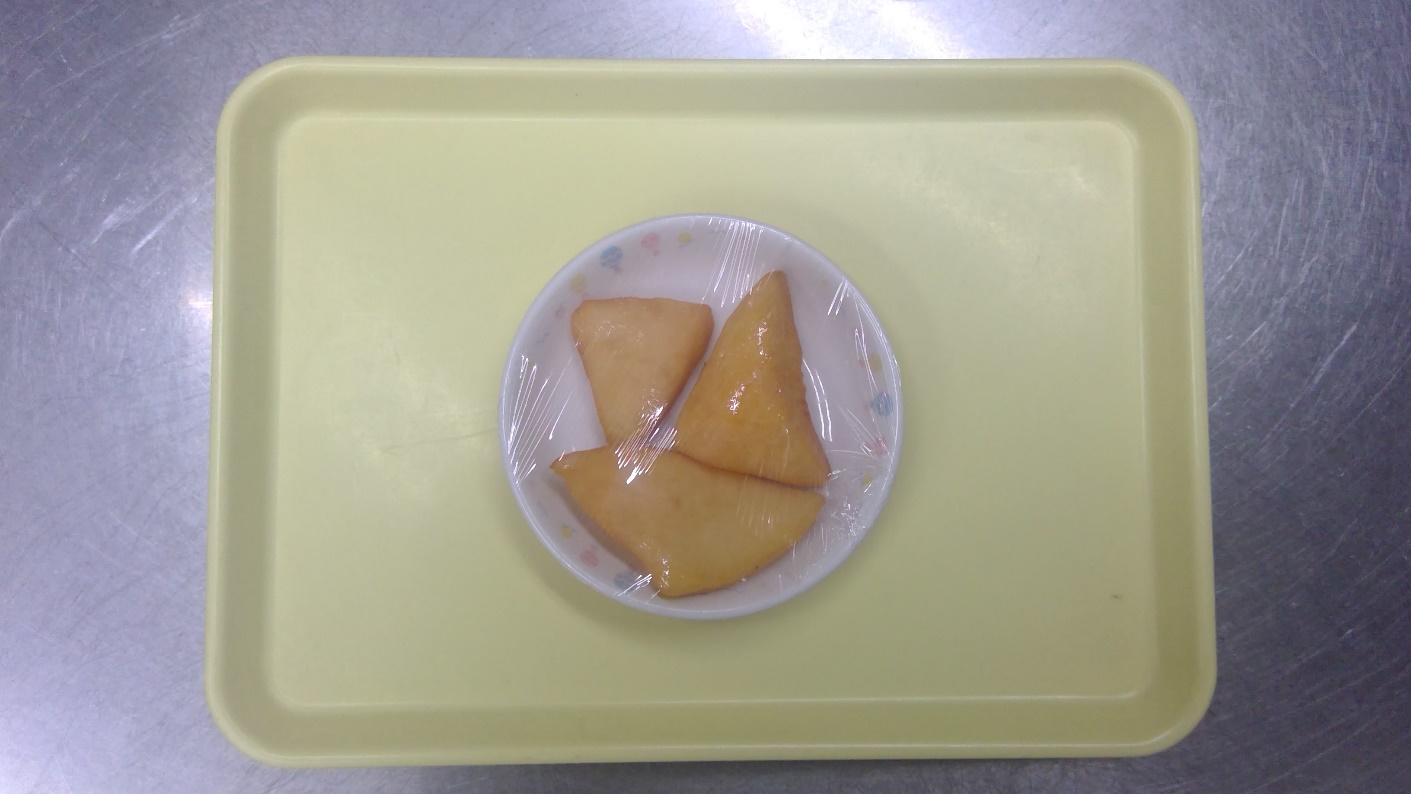 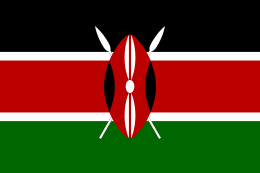 